CITIZEN REVIEW COMMITTEE MEETING 						  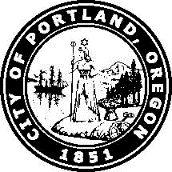 City of Portland / City Auditor      Community Oversight of  Police Bureau				                   Independent Police Review (IPR)  Citizen Review Committee (CRC)MinutesDate:		Wednesday, August 5, 2015 (meetings are typically held the first Wednesday of each month)Time:		5:30 pm     * Please Note: agenda times are approximateLocation:	Room C, Portland Building. 1120 SW 5th Ave. Portland, OR 97204Present:  Julie Ramos, Bridget Donegan, Jim young, Vanessa Yarie, David Green, Julie Falk, Derek Rodrigues, Constantin Severe, Judy Prosper, Daryl Turner, Dan Handelman, Barbara Ross, Debbie Aiona, Regina Hannon, Jennifer TenorioAGENDA5:30 pm—5:45 pm       Introductions and Welcome (CRC Vice Chair Bridget Donegan)
                                         Approved of July 1, 2015 Meeting Minutes 5:45 pm—6:00 pm       Director's Report (IPR Director Constantin Severe) Investigator Judy Taylor Retired after working 15 years as a complaint investigatorIPR currently hiring a new investigator. Applications accepted until August 10, 2015IPR advertisements have been installed on the inside of Trimet bus and MAX lines in three languages, English Russian, and Spanish IPR Director Constantin Severe and Auditor Mary Hull Caballero met with members of the Albina Ministerial Alliance. The Auditor also spoke to Slavic Festival attendees about the powers and duties of her officeSevere met with APANO’s Jade International District Manager, presented the IPR commendation/complaint process to the Community Oversight Advisory Board, and met with Representative Lew FrederickThe third in our series of IPR Information and Community Engagement Session was held on Wednesday July 29th at the Q Center from 5:30 to 7:30 pm. This summer’s final IPR Community Engagement session will be held at IRCO Asian Family CenterMs. Ramos asked Director Severe about the 2014 case on the Director’s Report This case involved a Juvenile from Roosevelt High school who was a subject to a use of force by Portland Police.  As far as investigation goes, IPR had to obtain the court, his attorney, and the state permission to obtain the court transcriptVice Chair Donegan asked Director Severe about the meeting with the AMAWe had a discussion on the DOJ settlement, the work of IPR and IA, and recent code changes We also discussed on the struggle IPR has been dealing with for the past few years. For example, IPR is currently down to 4 investigators Vice Chair Donegan asked Director Severe if he knows the reason why IPR has been receiving so many complaints Traditionally, IPR receives a lot of complaint during the summer since people are outside more. On average, IPR received about 6 cases. 6:00 pm—6:15 pm       Chair’s Report (CRC Vice Chair Bridget Donegan)   Chair Wilson is absent so there will be no Chair’s Report6:15 pm—6:45 pm       Special Presentation:  Portland Police Association (President Daryl Turner)  President Turner met with CRC member Angelo Turner PPA had met with the AMA, Don’t Shoot PDX, Urban League, and is willing to discuss with the community members on wide range of issuesPortland Police use of force is currently at less than 1%Vice Chair Donegan asked President Turner what does he mean by “treated unfairly and unequitable”?Officers felt like IA and IPR investigation process is taking too long. Officers felt like it’s an indictment when attending the CRC and the whole process was not equitable for them Vice Chair Donegan made a point that in the past when officers came to CRC appeal, it almost always been favorable to them.  The officer’s perspective has been proven to be invaluable to the Committee. CRC is an accountable board so we will always be asking questionMr. Young asked President Turner if he would put out an internal community to recommend his members to attend CRC’s appeal?I would encourage the involved officers to come to the next several appeals to attend the meeting and I will accompany them. That will give me the stand to be able to tell my member that this is a respectable part of the process Ms. Ramos asked President Turner what is the staffing level of officers in Portland?We are one of the leanest agencies in the nation with around 1.4 officers per 1000 resident.  We have a little over 930 sworn officers but there are only around 375 offices on the street 24/7.  There are over 600,000 residents live in Portland plus the amount of people coming to the city every day to work and do other things.  You are looking at 375 officers trying to protect all these peopleMs. Falk made a comment to President Turner that officer might not feel comfortable at the appeal hearing, but the appellant is also feels the same way not just for the officer6:45 pm—7:00 pm       New Business  Director Severe made a comment on recent code changes regarding CRC appeal process. This will required protocol changes and IPR will post the changes on our website for public commentsMs. Falk and Ms. Ford are having a meeting with Commissioner Novick this coming Monday and she was wondering what kind of topics should they be discussing with Commissioner Novick?Vice Chair Donegan suggested talking about CRC priorities and try to get City Council members to pay more attention in the Committee Vice Chair Donegan made a suggestion to have Mr. Paille from Portland Police Professional Standard Division to do a brief presentation on the PRB at CRC meetingMs. Falk asked President Turner if where does the Portland Property and Evidence unit stands compared with other Property and Evidence unit in the nation? Our property and evidence collecting process is one of the bests in the nation.  The location is a little hard to get to but they are very efficient when it comes to tracking items and returning them to the rightful owners7:00 pm—7:15 pm      Old Business 7:15 pm—7:35 pm       Workgroup Updates: Please provide the following information —1) Brief summary of the goals and objectives of your workgroup2) Date of last meeting3) Brief summary of the work done at your last meeting4) Next scheduled meeting5) Main topic to be discussed/addressed at the next meeting6) Any assistance from  or  needed to achieve your goalsACTIVE WORKGROUPSOutreach Workgroup (5 min.) MISSION STATEMENT: The Outreach Workgroup engages the community to raise awareness about the Citizen Review Committee (CRC), gather concerns about police services and accountability, and identify issues for the CRC to address.Chair: Angelo Turner/ Members: Mae Wilson, David Green, and Julie RamosIPR staff: Irene Konev, Community Outreach CoordinatorMs. Ramos did some outreach at several organizations:Tour Portland Police Property and Evidence room Street Roots Contacted the Muslim educational center Alliance for Safer community Human Right Commission meeting Spoke with the Chair of Commission of Disability about speaking at their meeting No other workgroup members were able to reach out to the organizations that they are assigned toDirective Workgroup (5 min.)       MISSION STATEMENT: The Directive Workgroup reviews bureau directives open for public comment and       submits public comment to the bureau.Chair: Bridget Donegan / Members: IPR staff: Constantin Severe, IPR DirectorWill try to plan a meeting this monthRecurring Audit (5 min.)MISSION STATEMENT: The Recurring Audit Workgroup seeks to improve accountability of IPR and the Portland Police Bureau by reviewing closed cases to ensure procedures, policies and protocols are followed and will recommend improvements, if necessary.Chair: Mae Wilson / Members: Vanessa YarieIPR staff: Derek Reinke, Senior Management AnalystMs. Yarie will reach out to Mr. Bissonnette to try and restart the workgroup meeting Standard of Review (5 min.)MISSION STATEMENT:Chair: Vacant / Members: Julie Falk, Kiosha Ford, Roberto Rivera, Kristin Malone, and James YoungMs. Falk will Confirm with Ms. Malone to see if she is the Chair of the workgroup IPR staff will send the workgroup the matrix of citizen oversight agencies around the countryUse of Deadly Force Workgroup (5 min.)    MISSION STATEMENT: The Use of Deadly Force Workgroup examines Portland Police Bureau use of deadly force policies, directives, training and implementation in order to recommend and support any needed change in  Police Bureau use of deadly force.  Chair: David Denecke / Members: James Young, Rochelle Silver, and David GreenIPR Staff: Derek Reinke, Senior Management AnalystMr. Denecke and Mr. Young will meeting to talk about combining Use of Deadly Force and Standard of Review workgroup based on Chair Wilson’s request Ms. Falk is wondering if the correspondences between CRC members are considered as public recordsMs. Prosper, City Attorney made a comment that CRC cannot deliberate on issues via email since the public cannot make comments on the deliberation. However, it is ok for the Committee to assign task between members via email7:35 pm—8:05 pm	Public comment and wrap-up comments by  members Mr. Handelman comments:When an officer comes, it helps build their case. There’s only one occasion where a police officer came and left with a sustained finding When Bureau defines a finding, they are using very poor language Regarding the current independent investigations the number of investigation went from 9 to 3 without an explanation on those cases  Thanked President Turner for coming to CRC meetingMs. Ramos made a comment on the PRB meeting she attended.  She thought the process was being really fair, open, and informative Ms. Aiona suggested the Committee to look into former CRC’s Chair Jamie Troy testimony during the Fairness Hearing to get more information on CRC’s priorities when discussing with City Council membersMs. Hannon made a comment that she still concerned about the belongings of homeless people not being returned back to them7:30			AdjournmentA request for an interpreter or assisted listening device for the hearing impaired or for other accommodations for persons with disabilities should be made prior to the meeting—please call the IPR main line 823-0146 (or TYY 503-823-6868).Visit the website for more information regarding the Independent Police Review division, Citizen Review Committee, protocols, CRC meeting schedules, and approved minutes: www.portlandoregon.gov/auditor/ipr.CRC Members: If you know you will not be able to attend a CRC meeting or that you will be missing a significant amount of a meeting, please call or e-mail IPR in advance so that the CRC Chair may be made aware of your expected absence.After this meeting, please return your folder so IPR staff can use it for document distribution at the next CRC meeting.*Note: agenda item(s) as well as the meeting date, time, or location may be subject to change.